ESCOLA _________________________________DATA:_____/_____/_____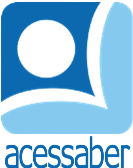 PROF:_______________________________________TURMA:___________NOME:________________________________________________________PROBLEMAS DE ADIÇÃO E MULTIPLICAÇÃOSara pagou uma conta com 12 notas de R$ 50,00. Sabendo que ela não recebeu troco, qual era o valor da conta?R: Uma costureira leva 3 horas e meia para fazer uma calça. Ela recebeu uma encomenda de 4 calças. Quanto tempo ela levará para terminar o pedido?R: Some 367 com 83, depois multiplique o resultado por 12. Qual valor será obtido?R: Foram usados 2806 tijolos, para construir um muro. Quantos tijolos serão necessários para construir 3 muros iguais a esse?R: Uma fábrica produz 4291 brinquedos, por dia. Quantos brinquedos serão produzidos em 4 semanas?R: Na escola de Fernanda há 3 classes de 7º ano. Sabendo que em cada classe foram colocados 32 alunos, quantos alunos estudam no 7º ano desta escola?R: 